國家中山科學研究院資訊通信研究所107年指管領域專案人力進用招考甄試簡章壹、員額需求：需求全時工作人員研發類22員、技術類7員，共計29員，依「國家中山科學研究院資訊通信研究所107年指管領域專案人力進用招考員額需求表」辦理(如附件1)。貳、薪資及待遇：一、薪資：依招考公告薪資總額基準表面議，惟薪資總額區分基本薪及變動薪，基本薪依公告職缺之限定學歷核給，其餘金額列入變動薪。二、福利、待遇：(一)享勞保、健保及依勞工退休金條例第14條按月提繳退休金。(二)可申請員工宿舍。(三)年終工作獎金之發放，依本院訂頒之「年終工作獎金發放作業規定」及「員工工作規則」辦理。(四)因任務需要超時工作，依本院「員工工作規則」辦理。(五)詳細待遇及權利義務內容於本院「勞動契約」訂定之。(六)支軍公教退伍(休)轉任人員，薪資超過法令所訂基準(含主管加給、地域加給)，依法辦理。(七)公務人員退休人員再任本院員工，依「公務人員退休法及其施行細則」規定辦理。(八)退休教職員再任本院員工，依「學校教職員退休條例及其施行細則」規定辦理。參、報考資格：一、國籍：具中華民國國籍，並在臺灣、澎湖、金門、馬祖地區設有戶籍者。二、學、經歷：教育部評鑑合格之各大學院校相關系所畢業(持國外學歷者須符合教育部頒「大學辦理國外學歷採認辦法」之資格)。(一)研發類：1.碩士畢業，開放碩士以上畢業人員報考，惟仍依員額需求表薪資範圍核薪。2.學、經歷及科系專長須符合員額需求表之學、經歷條件者。3.國內、外各大學院校理、工學院碩士/博士畢業，其學、經歷及科系專長須符合員額需求表之學、經歷條件者。學歷認定以員額需求表所需學歷之畢業證書記載為準，如非理、工學院畢業者，其理工相關課程學分須超過總學分三分之二以上，同時論文題目須與理、工相關，且為本院研發任務所需之專長；前述理、工相關課程學分須超過總學分三分之二以上之規定，可檢具論文、成績單及學校開立證明書認定，或檢具學分證明資料由本院專業單位審查。4.非理工學院之特殊領域相關系所碩士(含)以上學歷畢業之特殊人才，依本院「特殊領域人才進用作業規定」(如附件2)審認。5.同等學力不予運用。(二)技術類：1.大學畢業，開放大學以上畢業人員報考，惟仍依員額需求表薪資範圍核薪。2.學、經歷及科系專長須符合員額需求表之學、經歷條件者。3.同等學力不予運用。三、其他限制：具有下列情形之一者，不得辦理進用；若於進用後，本院始查知具下列限制條件者，因自始即未符合報考資格，本院得取消錄取資格，並不得提出異議︰(一)大陸地區人民、香港居民或澳門居民。(二)無行為能力或限制行為能力者。(三)曾因違反毒品危害防制條例案件，受觀察勒戒、強制戒治及刑之宣告者。(四)犯內亂、外患、貪污罪及違反國家機密保護法，經判決有罪者。惟情節輕微且經宣告緩刑者，不在此限。(五)曾犯前款以外之罪，經判處有期徒刑以上之刑，尚未執行或執行未完畢者。惟情節輕微且經宣告緩刑者，不在此限。(六)因案被通緝或在羈押、管收中。(七)依法停止任用者。(八)褫奪公權尚未復權者。(九)受監護宣告尚未撤銷者。(十)於本院服務期間，因有損本院行為，遭解僱或以不勝任人員資遣者。(十一)本院各級主管之配偶及三親等以內血親、姻親，在其主管單位中應迴避任用。(十二)因品德、操守或違反資安規定遭任職單位核予大過(含)以上之懲罰者。肆、報名時間及方式：一、甄試簡章及職缺需求刊登於本院全球資訊網(http://www.ncsist.org.tw)，公告時間於107年7月20日公告截止，其甄試時間得依實際狀況彈性調整之。二、符合報考資格者，自行至本院網路徵才系統    (https://join.ncsist.org.tw)填寫個人資料及上傳履歷表(補充附表) (貼妥照片，格式如附件3)、學歷證書、成績單、經歷(勞工投保證明)、工作經歷證明、證照、英文檢定證明、論文、期刊發表等相關資料後，選擇報考職缺並投遞履歷，各項資料並依序彙整在同一檔案(PDF掃描檔)上傳。三、需求單位於本院徵才系統資料庫搜尋並篩選符合報考資格者後辦理書面審查(或資格審查)。四、報考人員經書面審查(或資格審查)合格者，需求單位以電子郵件、書面或簡訊(可擇一)通知參加甄試。五、恕不接受紙本及現場報名甄試。六、若為本年度應屆畢業生或延畢生(報名甄試時尚未取得畢業證書者)，報名時得先不繳交畢業證書掃描檔，但須繳交學生證掃描檔查驗。前述人員錄取後，須於本院寄發通知日起3個月內(報到前)繳驗畢業證書，若無法於時限內繳驗，則取消錄取資格。七、歡迎具身心障礙身分或原住民族身分，且符合報考資格者報名參加甄試，並於人才資料庫登錄資料時註記。八、為提供本院聘雇員工職類轉換管道，本次招考開放院內符合報考資格之員工，可報名參加甄試。本院員工報名甄試者，不可報考同一職類，且須經單位一級主管同意後(報名申請表如附件4)，於本院網路徵才系統完成報名。另當事人須填具工作經歷(非職稱)後，由該工作經歷任職單位二級主管核章，無須檢附勞保明細表。伍、報名應檢附資料：報名資料未繳交齊全或資料內容無法辨識者，視同資格不符。各項資料請依序彙整在同一PDF掃描檔上傳。一、填具履歷表(格式如附件3)，並依誠信原則，確實填寫在本院服務之親屬，若未誠實填寫而錄取，本院得不經預告終止契約解除聘雇。二、符合報考學歷之畢業證書掃描檔。三、報考所需之個人掃描檔資料(如：工作經歷證明、證照、成績單或英文檢定成績等，請參考簡章之員額需求表)。四、提供工作經歷證明者，格式不限，但須由公司蓋章認可，內容須註明從事之工作內容(非職稱)及任職時間。五、若有繳交民營機構之工作經歷證明，須再檢附「勞保明細表」，未檢附勞保明細表者，該工作經歷不予認可。六、具身心障礙身分者，檢附身心障礙手冊(證明)正、反面掃描檔。七、具原住民族身分者，檢附戶口名簿掃描檔或戶籍謄本掃描檔，並標記族別。八、主管核章之申請表掃描檔(僅本院同仁須繳交)。陸、甄試時間、地點及方式：一、甄試時間：暫定107年7月至8月辦理(實際甄試時間以甄試通知為準)。考生視人數得採分批報到，若採統一報到，未準時到達之考生，若在報到時間前聯繫未到達事由，並在當日甄試未截止前完成報到，得同意參加甄試。二、甄試地點：暫定本院新新院區(桃園市龍潭區)(實際甄試地點以甄試通知為準)。三、甄試方式：(一)研發類：1.甄試科目及配分請參閱員額需求表。2.通過初試者得視情況需要參加性格特質測驗。3.複試：口試作業。(二)技術類：甄試科目及配分請參閱員額需求表。四、各項甄試作業如遇天災、事變及突發事件(如：颱風來襲)等不可抗力之原因，本所得視情況合理的調整甄試作業時間、地點及甄試方式並應即通知應考人員。五、各項甄試作業(如：時間、地點…等)均以電子郵件通知應考人員。請考生務必留意報考時提供之電子郵件帳號。若以電子郵件通知無法聯繫到考生，視為該考生放棄報考，不再另行通知。柒、錄取標準：一、甄試評分方式：(一)研發類：(1)「研發類初試作業」100%(書面審查成績佔40%，60分合格、口試成績佔60%，70分合格)。(2)「研發類複試作業」100%：口試成績佔100%，70分合格，成績以平均分數計分。(二)技術類：(1)書面審查成績佔20%(60分合格)、筆試成績佔30%(60分合格)及口試成績佔50%(70分合格)。(2)書面審查及口試成績，分別捨去最高分及最低分，採中間值3份計分，筆試採單一分數計分，或由單位於甄試作法中訂定。 二、甄試合格標準：(一)單項(書面審查/筆試/口試)成績合格標準請參閱員額需求表，未達合格標準者不予錄取。(二)初、複試口試合格標準為70分(滿分100分)。(三)初、複試總成績合格標準為70分(滿分100分)。(四)如有其中一項甄試項目缺考者，不予計算總分，且不予錄取。三、成績排序：(一)以總成績高低依序錄取。1.研發類：總成績為複試(口試)平均成績。2.技術類：總成績為各單項成績依比例計算後加總。(二)總成績相同時，具有身心障礙者與具原住民身分人員考量優先進用，另其他成績錄取順序說明如下：1.研發類：依序以(初試)口試平均成績、書面審查平均成績較高者為優先；遇所有成績均相同時，由需求單位決定錄取順序。2.技術類：依序以書面審查平均成績、筆試成績、口試平均成績較高者為優先；遇所有成績均相同時，由需求單位決定錄取順序。四、備取人數及儲備期限：(一)工作編號1-2，4-11(招考員額4員以下)得設備取人數，並以2員為限。(二)工作編號3(招考員額5員以上)得設備取人數，並以3員為限。(三)備取人員儲備期限自甄試結果奉權責長官核批次日起3個月內有效。捌、錄取通知：一、甄試結果預由本院於甄試後1個月內寄發通知單(或以電子郵件通知)，各職缺錄取情形不予公告。二、人員進用：錄取人員參加權利義務說明會後，再辦理報到作業。錄取人員試用3個月，視情況得再考核3個月，試用期間經考核為不適任人員，予以資遣並核予資遣費。三、人員錄取或遞補後，其他招考職缺之錄取或遞補皆須自動放棄。四、錄取人員未依規定時間參加權利義務說明會視同放棄錄取資格，逕由備取人員依序辦理遞補作業。玖、如有任何問題歡迎電詢聯絡人員：總機：(03)4712201或(02)26739638聯絡人及分機：資訊通信研究所 鍾素麗組  長分機353025 顏旭良副組長分機353030                            張淑惠小  姐分機353504附件1附件2國家中山科學研究院特殊領域人才進用作業規定一、特殊進用適用對象非理工科系之特殊領域相關科系碩士(含)以上學歷：大學及碩士修滿與特殊領域相關課程24學分且具備特殊領域證照、競賽得名或特殊技能者，得報名參加本院公開招考。二、相關專業證照、競賽性質、特殊技能等採計條件如附表附表-特殊領域限制條件採計表三、一般事項(一)相關證照、競賽性質、特殊技能認定及科技技術年資採計，有疑義由提出之專業單位成立審查小組審認。(二)如特殊領域牽涉範圍超出單一專業，則有疑義由提出之專業單位主辦，召集相關單位共同成立審查小組審認。附件3履　　　　　歷　　　　　表備註：有★為必填欄位(本表若不敷使用請自行延伸)　　　　　　　　　　填表人：　　　    　　　（簽章）(提醒：請依本履歷規定格式撰寫(含履歷表、自傳及報考項次之學歷、經歷條件需求資料)，視需要可自行增加，整份履歷表必須彙整為一個PDF檔案上載)履歷表(補充附表)填表日期：    年  月  日 (本表若不敷使用請自行延伸)報名方式補充說明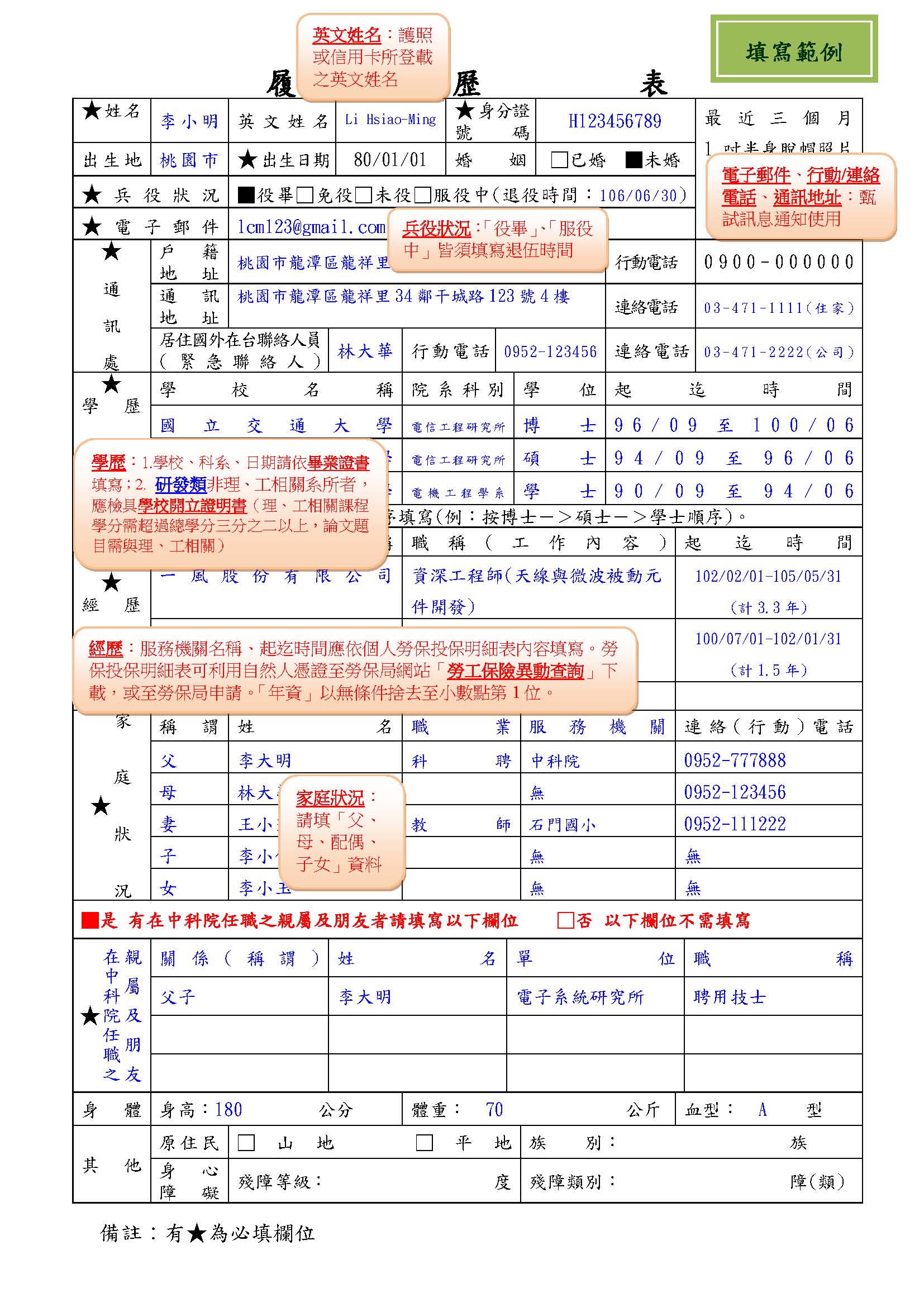 一、報名應檢附資料：依據簡章第4頁第伍點規定及「附件1-員額需求表」各項次所列學、經歷條件繳交，若未繳交齊全或無法辨識者，視同資格不符。(一)檔案格式:各項資料依序彙整於同一檔案，以PDF格式上傳。(二)檔名規則:以「項次(報考多項者，以「.」區隔敘寫)-職類-姓名」為檔名，每名應試者以報考不超過3個「項次」為原則(項次1至10)，例如:1,2-研發類-王大明、10.11-技術類-李小美。 (三)檔案首頁請製作「目錄」，標明「資料名稱與頁數」，以利委員審查。(四)資料項目與順序:(報考資料請依下表順序排列，自行增減) 二、本院網路徵才系統報名步驟：附件4國家中山科學研究院各類聘雇員工參加招考報名申請表備註：非本院現職員工免填。國家中山科學研究院資訊通信研究所107年指管領域專案人力進用員額需求表國家中山科學研究院資訊通信研究所107年指管領域專案人力進用員額需求表國家中山科學研究院資訊通信研究所107年指管領域專案人力進用員額需求表國家中山科學研究院資訊通信研究所107年指管領域專案人力進用員額需求表國家中山科學研究院資訊通信研究所107年指管領域專案人力進用員額需求表國家中山科學研究院資訊通信研究所107年指管領域專案人力進用員額需求表國家中山科學研究院資訊通信研究所107年指管領域專案人力進用員額需求表國家中山科學研究院資訊通信研究所107年指管領域專案人力進用員額需求表國家中山科學研究院資訊通信研究所107年指管領域專案人力進用員額需求表國家中山科學研究院資訊通信研究所107年指管領域專案人力進用員額需求表國家中山科學研究院資訊通信研究所107年指管領域專案人力進用員額需求表工作編號職類學歷需求薪資範圍專長(技能)學歷、經歷條件工作內容需求員額工作地點工作地點甄試方式1研發類碩士畢業56,650|65,000工業工程/工業管理/資訊1.工業工程/工業管理/資訊等理工系所畢業。2.實際從事專案規劃管理，至少具備下列任一專長與經驗：(1)合約協商談判及議約經驗。(2)具專案管理經驗，能進行時程、成本、品質管控，有PMP證照者為佳。(3)具備提案能力與優異簡報技巧，擅長圖表製作及數字分析。(4)需能獨立作業，但具備團隊精神及主動積極態度，並將經驗轉化為內部智慧資產。(5)跨部門有圓融溝通能力，及客戶關係經營經驗與溝通技巧。(6)擅長邏輯思考，注重細節，能夠主動應變。3.須能配合計畫需求加班或至外地出差。4.檢附研究所歷年成績單(未檢附者，視同資格不符)。5.有工作經驗者，請檢附工作經歷證明及勞動部勞保局個人勞保投保資料表。6.檢附相關證照、專業經驗等有助審查資料。提案規劃、建案、專案計畫管理、計畫預算及生產管制。3員桃園龍潭桃園龍潭初試：書面審查40%(60分合格，書面審查合格後再通知參加甄試)口試60%(70分合格)複試：口試100%(70分合格)2研發類碩士畢業56,650|65,000資訊/電子/電機/系統1.資訊/電子/電機/系統等理工系所畢業。2.從事專案規劃管理，至少具備下列任一專長與經驗：系統模擬分析、系統整合測試等經驗。具有網路管理與規劃經驗。具備撰寫工程技術文件能力。其他與工作內容所列項目相關經驗。3.須能配合計畫需求加班或至外地出差。4.檢附大學及研究所歷年成績單(未檢附者，視同資格不符)。5.有工作經驗者，請檢附工作經歷證明及勞動部勞保局個人勞保投保資料表。6.另檢附相關證照、專業經驗、專題、論文等有助審查資料。1.負責系統需求分析與確認。2.系統分析與架構設計。3.系統工程管理。4員桃園龍潭桃園龍潭初試：書面審查40%(60分合格，書面審查合格後再通知參加甄試)口試60%(70分合格)複試：口試100%(70分合格)3研發類碩士畢業56,650|65,000資訊1.資訊等理工系所畢業。2.至少具備下列任一專長與經驗：(1)熟悉JavaScript、HTML、CSS。(2)具有前端開發語言與架構(如：jQuery、Bootstrap...等)。(3)Responsive Web Design一年以上實際開發經驗。(4)熟悉Node.js並有實務開發經驗。(5)具備單元測試、自動化測試、code review與code refactoring觀念，並有Scrum專案經驗。(6)可獨立執行系統客製化功能，包含商業邏輯分析、架構設計與資料庫設計。3.須能配合計畫需求加班或至外地出差。4.檢附大學及研究所歷年成績單(未檢附者，視同資格不符)。5.有工作經驗者，請檢附工作經歷證明及勞動部勞保局個人勞保投保資料表。6.另檢附相關證照、專業經驗、專題、論文等有助審查資料。1.Android與網頁服務訓練管理系統開發。2.資料視覺化設計、導入與維運3.專案後端網頁設計、開發與測試。5員桃園龍潭桃園龍潭初試：書面審查40%(60分合格，書面審查合格後再通知參加甄試)口試60%(70分合格)複試：口試100%(70分合格)4研發類碩士畢業56,650|65,000資訊1.資訊等理工系所畢業。2.至少具備下列任一專長與經驗：(1)具備程式語言技能， 以Java為主，其餘語言為輔。(2)具備網頁程式開發技能，以Java script為主，其餘語言為輔。(3)具備ArcGIS相關圖資平台應用程式開發經驗。3.具備軟體品保測試相關工作經驗1年以上者，優先考量。4.須能配合計畫需求加班或至外地出差。5.檢附大學及研究所歷年成績單(未檢附者，視同資格不符)。6.有工作經驗者，請檢附工作經歷證明及勞動部勞保局個人勞保投保資料表。7.另檢附相關證照、專業經驗、專題、論文等有助審查資料。1.軟體測試相關作業。2.軟體品保相關作業。3.至客戶端協同執行驗收測試作業。4.測試計劃書、測試報告等相關文件產製。1員桃園龍潭桃園龍潭初試：書面審查40%(60分合格，書面審查合格後再通知參加甄試)口試60%(70分合格)複試：口試100%(70分合格)5研發類碩士畢業56,650|65,000資訊/電子/電機1.資訊/電子/電機等理工系所畢業。2.從事專案規劃管理，至少具備下列任一專長與經驗：具備MVC架構與物件導向觀念，具執行軟體專案經驗。熟悉UML，並可運用Enterprise Architect工具設計系統為佳。熟悉軟體開發流程，具軟體需求分析、架構設計、軟體測試等軟體工程與軟體品保實務經驗。具備撰寫專案合約與工程技術文件能力。3.須能配合計畫需求加班或至外地出差。4.檢附大學及研究所歷年成績單(未檢附者，視同資格不符)。5.有工作經驗者，請檢附工作經歷證明及勞動部勞保局個人勞保投保資料表。6.另檢附相關證照、專業經驗、專題、論文等有助審查資料。1.負責系統需求分析與確認。2.系統分析與架構設計。3.專案開發之專案管理。2員桃園龍潭桃園龍潭初試：書面審查40%(60分合格，書面審查合格後再通知參加甄試)口試60%(70分合格)複試：口試100%(70分合格)6研發類碩士畢業56,650|65,000資訊/電子/電機1.資訊/電子/電機等理工系所畢業。2.至少具備下列任一專長與經驗：(1)具備程式設計能力(如：C#、C++、Java…等)。(2)具有VM規畫經驗或開發資料庫資訊系統實務經驗。(3)具有網路管理與規劃實務經驗。3.須能配合計畫需求加班或至外地出差。4.檢附大學及研究所歷年成績單(未檢附者，視同資格不符)。5.有工作經驗者，請檢附工作經歷證明及勞動部勞保局個人勞保投保資料表。6.另檢附相關證照、專業經驗、專題、論文等有助審查資料。1.系統軟體設計開發與軟體工程。2.網路、資料庫資訊系統開發與設計。3.網路管理與設計。1員桃園龍潭桃園龍潭初試：書面審查40%(60分合格，書面審查合格後再通知參加甄試)口試60%(70分合格)複試：口試100%(70分合格)7研發類碩士畢業56,650|65,000電子/電機/資訊/輪機/船舶/控制/系統1.電子/電機/資訊/輪機/船舶/控制/系統等理工系所畢業。2.實際從事研發工作，至少具備下列任一專長與經驗(請檢附相關證明)：輪控、船舶、工業控制設備相關經驗。可程式化邏輯控制(PLC)軟體開發、使用經驗。圖控人機介面應用程式開發經驗。輪控系統開發經驗。系統模擬分析、系統整合測試等經驗。C++、Java、C# 程式開發。Labview程式開發經驗。其他與工作內容所列項目相關經驗。3.須能配合計畫需求加班或至外地出差。4.檢附大學及研究所歷年成績單(未檢附者，視同資格不符)。5.有工作經驗者，請檢附工作經歷證明及勞動部勞保局個人勞保投保資料表。6.另檢附相關證照、專業經驗、專題、論文等有助審查資料。輪控相關軟體開發及測試。可程式化邏輯控制(PLC) 軟體開發。系統整合及驗證測試規劃。4員4員桃園龍潭初試：書面審查40%(60分合格，書面審查合格後再通知參加甄試)口試60%(70分合格)複試：口試100%(70分合格)8研發類碩士畢業56,650|65,000電子/電機1.電子/電機等理工系所畢業。2.實際從事研發工作，至少具備下列任一專長與經驗(請檢附相關證明)：計算機硬體、DSP、SoC、嵌入式系統設計相關經驗。 FPGA、CPLD硬體設計與VHDL、Verilog程式開發、使用經驗。Redundant多重備援、影像處理硬體設計經驗。其他與工作內容所列項目相關經驗。3.須能配合計畫需求加班或至外地出差。4.檢附大學及研究所歷年成績單(未檢附者，視同資格不符)。5.有工作經驗者，請檢附工作經歷證明及勞動部勞保局個人勞保投保資料表。6.另檢附相關證照、專業經驗、專題、論文等有助審查資料。計算機硬體、DSP、SoC、嵌入式系統設計。FPGA硬體設計與Verilog、VHDL程式開發。Redundant多重備援、影像處理硬體設計。2員2員桃園龍潭初試：書面審查40%(60分合格，書面審查合格後再通知參加甄試)口試60%(70分合格)複試：口試100%(70分合格)9技術類大學畢業38,110|45,000資訊/電子/電機/系統1.資訊/電子/電機/系統等理工科系畢業。2.至少具備下列任一專長與經驗：(1)系統模擬分析、系統整合測試等經驗。(2)具有資訊系統管理經驗。(3)具有網路管理經驗。(4)其他與工作內容所列項目相關經驗。3.須能配合計畫需求加班或至外地出差。4.檢附大學(含)以上各學年成績單(未檢附者，視同資格不符)。5.有工作經驗者，請檢附工作經歷證明及勞動部勞保局個人勞保投保資料表。6.另檢附相關證照、專業經驗、專題等有助審查資料。1.系統軟/硬體佈署安裝與測試。2.網路、伺服器、視訊系統維護。3.協助專案系統開發工作事務。4.網路、機房系統及伺服器管理等相關事務。2員2員桃園龍潭書面審查20%(60分合格)筆試30%基本電學(二版)      出版日期：2013/05/01Robbins & Miller: Circuit Analysis: Theory & Practice 5/E作者： 林愷, 李俊良/編譯       出版社：高立圖書(60分合格)口試50%(70分合格)10技術類大學畢業38,110|45,000電子/電機/資訊/輪機/船舶/控制/系統1.電子/電機/資訊/輪機/船舶/控制/系統等理工科系畢業。2.實際從事研發測試，至少具備下列任一專長與經驗(請檢附相關證明)：輪控、船舶、工業控制設備相關經驗。 可程式化邏輯控制(PLC) 開發、測試或使用經驗，具備硬體線路配置能力。圖控人機介面應用程式開發、測試或使用經驗。輪控系統開發、測試或使用經驗。系統模擬分析、系統整合測試等經驗。其他與工作內容所列項目相關經驗。3.須能配合計畫需求加班或至外地出差。4.檢附大學歷年成績單(未檢附者，視同資格不符)。5.有工作經驗者，請檢附工作經歷證明及勞動部勞保局個人勞保投保資料表。6.另檢附相關證照、專業經驗、專題等有助審查資料。可程式化邏輯控制(PLC) 軟體開發、測試及硬體線路配置。輪控相關軟體測試。系統整合及驗證測試規劃。2員2員桃園龍潭書面審查20%(60分合格)筆試30%基本電學(二版)      出版日期：2013/05/01Robbins & Miller: Circuit Analysis: Theory & Practice 5/E作者： 林愷, 李俊良/編譯       出版社：高立圖書(60分合格)口試50%(70分合格)11技術類大學畢業38,110|45,000資訊/電子/電機1.資訊/電子/電機等理工科系畢業。2.至少具備下列任一專長與經驗：(1)具備程式設計能力(如：C#、C++、Java…等)。(2)具有資訊系統管理實務經驗。(3)具有網路管理實務經驗。3.須能配合計畫需求加班或至外地出差。4.檢附大學(含)以上各學年成績單(未檢附者，視同資格不符)。5.有工作經驗者，請檢附工作經歷證明及勞動部勞保局個人勞保投保資料表。6.另檢附相關證照、專業經驗、專題等有助審查資料。1.系統軟體佈署安裝與測試。2.網路、伺服器、視訊系統維護。3.協助專案資訊系統開發工作事務。4.維護網路、機房系統及伺服器管理等相關事務。3員3員桃園龍潭書面審查20%(60分合格)筆試30%(科目：計算機概論，60分合格)參考書目: Computer Science:An Overview,12/e,J.Glenn Brookshear口試50%(70分合格)合計：研發類22員、技術類7員，共計29員合計：研發類22員、技術類7員，共計29員合計：研發類22員、技術類7員，共計29員合計：研發類22員、技術類7員，共計29員合計：研發類22員、技術類7員，共計29員合計：研發類22員、技術類7員，共計29員合計：研發類22員、技術類7員，共計29員合計：研發類22員、技術類7員，共計29員合計：研發類22員、技術類7員，共計29員合計：研發類22員、技術類7員，共計29員合計：研發類22員、技術類7員，共計29員特殊領域限制條件內容採計審認資訊安全資訊管理或應用相關科系碩士(含)以上學歷大學及碩士須修滿與資訊學科相關課程24學分。相關證照、競賽性質、資安技能認定及科技技術年資採計，有疑義由資訊通信研究所及資訊管理中心共同成立審查小組審認之。資訊安全資安國際證照(本項適用對象須具備右列證照至少一項，且證照有效期必須超過招考報名截止日期)(1)ISO 27001之資訊安全管理系統主導稽核員認證(2)ECSA 資安分析專家認證(3)EDRP 資安災害復原專家認證(4)CCISO 資安長/EISM資安經理人認證(5)CISSP 資訊安全系統專家認證(6)CSSLP 資訊安全軟體開發專家認證(7)CCIE Security 認證(8)RHCA Red Hat Linux系統安全調校認證(9)LPT 滲透測試專家認證(10)Guidance EnCase 國際專業鑑識認證(11)CHFI 資安鑑識調查專家(數位鑑識)相關證照、競賽性質、資安技能認定及科技技術年資採計，有疑義由資訊通信研究所及資訊管理中心共同成立審查小組審認之。資訊安全國際重要資安競賽(本項適用對象須具備右列2年內國際資安競賽獲得前10名(含)至少一項)(1)Defcon CTF Qualifier(2)Plaid CTF(3)Boston Key Party CTF (BKPCTF)(4)HITCON CTF(5)Hack.lu CTF(6)RuCTFe相關證照、競賽性質、資安技能認定及科技技術年資採計，有疑義由資訊通信研究所及資訊管理中心共同成立審查小組審認之。資訊安全資安特殊技能(1)對資訊安全領域有重要成就或傑出表現(如挖掘重要資訊系統弱點，經正常管道提報，避免重大損害)。(2)曾於Defcon、BlackHat國際重大論壇發表論著。(3)曾挖掘零時差弱點於HITCON ZERODAY或Vulreport經審認發表。相關證照、競賽性質、資安技能認定及科技技術年資採計，有疑義由資訊通信研究所及資訊管理中心共同成立審查小組審認之。軟體開發與管理軟體開發與管理相關國際證照(本項適用對象須具備右列證照至少一項，且證照有效期必須超過招考報名截止日期)(1)OCM：Oracle Certified Master(2)Microsoft Certified Solutions Developer (MCSD)(3)Microsoft Certified Solutions Expert(MCSE)(4)Red Hat Certified Engineer(RHCE)(5)Cloudera Certified Administrator for Apache Hadoop(CCAH)(6)Cloudera Certified Professional (CCP Data Engineer)(7)Certified Software Quality Engineer(CSQE)(8)Certified Software Testing Engineer(CSTE)(9)ERP軟體顧問師(ERP Software Consultant)(10)進階ERP規劃師(Advanced ERP Planner)(11)ERP導入顧問師(ERP Implementation Consultant)(12)OMG Certified UML Professional (OCUP) Advanced(13)Certified CMMI for Development Supplement Instructor(14)Certified CMMI Professional(15)BI 企業顧問師(BI Enterprise Consultant)(16)BI 軟體顧問師(BI Software Consultant)(17)BI企業績效管理顧問師(BI performance Management Consultant)相關證照認定及科技技術年資採計，有疑義由資訊通信研究所或資訊管理中心成立審查小組審認之。★姓名英文姓名英文姓名護照或信用卡所登載之英文姓名護照或信用卡所登載之英文姓名★身分證號碼★身分證號碼★身分證號碼★身分證號碼★身分證號碼最近三個月1吋半身脫帽照片出生地★出生日期★出生日期年月日年月日婚姻婚姻婚姻婚姻婚姻□已婚  □未婚□已婚  □未婚□已婚  □未婚□已婚  □未婚最近三個月1吋半身脫帽照片★兵役狀況★兵役狀況□役畢□免役□未役□服役中(退役時間：　　　　　)□役畢□免役□未役□服役中(退役時間：　　　　　)□役畢□免役□未役□服役中(退役時間：　　　　　)□役畢□免役□未役□服役中(退役時間：　　　　　)□役畢□免役□未役□服役中(退役時間：　　　　　)□役畢□免役□未役□服役中(退役時間：　　　　　)□役畢□免役□未役□服役中(退役時間：　　　　　)□役畢□免役□未役□服役中(退役時間：　　　　　)□役畢□免役□未役□服役中(退役時間：　　　　　)□役畢□免役□未役□服役中(退役時間：　　　　　)□役畢□免役□未役□服役中(退役時間：　　　　　)□役畢□免役□未役□服役中(退役時間：　　　　　)□役畢□免役□未役□服役中(退役時間：　　　　　)最近三個月1吋半身脫帽照片★電子郵件★電子郵件最近三個月1吋半身脫帽照片★通訊處戶籍地址行動電話行動電話行動電話★通訊處通訊地址連絡電話連絡電話連絡電話★通訊處居住國外在台聯絡人員(緊急聯絡人)居住國外在台聯絡人員(緊急聯絡人)行動電話行動電話連絡電話連絡電話連絡電話★學歷學校名稱學校名稱學校名稱學校名稱院系科別院系科別院系科別院系科別學位學位學位起迄時間起迄時間起迄時間起迄時間★學歷★學歷★學歷註：學歷欄按所獲學位，由高至低順序填寫(例：按博士－＞碩士－＞學士順序)。註：學歷欄按所獲學位，由高至低順序填寫(例：按博士－＞碩士－＞學士順序)。註：學歷欄按所獲學位，由高至低順序填寫(例：按博士－＞碩士－＞學士順序)。註：學歷欄按所獲學位，由高至低順序填寫(例：按博士－＞碩士－＞學士順序)。註：學歷欄按所獲學位，由高至低順序填寫(例：按博士－＞碩士－＞學士順序)。註：學歷欄按所獲學位，由高至低順序填寫(例：按博士－＞碩士－＞學士順序)。註：學歷欄按所獲學位，由高至低順序填寫(例：按博士－＞碩士－＞學士順序)。註：學歷欄按所獲學位，由高至低順序填寫(例：按博士－＞碩士－＞學士順序)。註：學歷欄按所獲學位，由高至低順序填寫(例：按博士－＞碩士－＞學士順序)。註：學歷欄按所獲學位，由高至低順序填寫(例：按博士－＞碩士－＞學士順序)。註：學歷欄按所獲學位，由高至低順序填寫(例：按博士－＞碩士－＞學士順序)。註：學歷欄按所獲學位，由高至低順序填寫(例：按博士－＞碩士－＞學士順序)。註：學歷欄按所獲學位，由高至低順序填寫(例：按博士－＞碩士－＞學士順序)。註：學歷欄按所獲學位，由高至低順序填寫(例：按博士－＞碩士－＞學士順序)。註：學歷欄按所獲學位，由高至低順序填寫(例：按博士－＞碩士－＞學士順序)。註：學歷欄按所獲學位，由高至低順序填寫(例：按博士－＞碩士－＞學士順序)。★經歷服務機關名稱服務機關名稱服務機關名稱服務機關名稱職稱(工作內容)職稱(工作內容)職稱(工作內容)職稱(工作內容)職稱(工作內容)職稱(工作內容)職稱(工作內容)職稱(工作內容)起迄時間起迄時間起迄時間★經歷★經歷★經歷家庭狀況★稱謂姓名 姓名 姓名 職業職業職業職業職業服務機關服務機關服務機關連絡(行動)電話連絡(行動)電話連絡(行動)電話家庭狀況★家庭狀況★家庭狀況★□是 有在中科院任職之親屬及朋友者請填寫以下欄位    □否 以下欄位不須填寫□是 有在中科院任職之親屬及朋友者請填寫以下欄位    □否 以下欄位不須填寫□是 有在中科院任職之親屬及朋友者請填寫以下欄位    □否 以下欄位不須填寫□是 有在中科院任職之親屬及朋友者請填寫以下欄位    □否 以下欄位不須填寫□是 有在中科院任職之親屬及朋友者請填寫以下欄位    □否 以下欄位不須填寫□是 有在中科院任職之親屬及朋友者請填寫以下欄位    □否 以下欄位不須填寫□是 有在中科院任職之親屬及朋友者請填寫以下欄位    □否 以下欄位不須填寫□是 有在中科院任職之親屬及朋友者請填寫以下欄位    □否 以下欄位不須填寫□是 有在中科院任職之親屬及朋友者請填寫以下欄位    □否 以下欄位不須填寫□是 有在中科院任職之親屬及朋友者請填寫以下欄位    □否 以下欄位不須填寫□是 有在中科院任職之親屬及朋友者請填寫以下欄位    □否 以下欄位不須填寫□是 有在中科院任職之親屬及朋友者請填寫以下欄位    □否 以下欄位不須填寫□是 有在中科院任職之親屬及朋友者請填寫以下欄位    □否 以下欄位不須填寫□是 有在中科院任職之親屬及朋友者請填寫以下欄位    □否 以下欄位不須填寫□是 有在中科院任職之親屬及朋友者請填寫以下欄位    □否 以下欄位不須填寫□是 有在中科院任職之親屬及朋友者請填寫以下欄位    □否 以下欄位不須填寫三親等親屬及朋友在中科院任職之★關係(稱謂)關係(稱謂)姓名 姓名 姓名 姓名 姓名 單位單位單位單位單位單位職稱職稱三親等親屬及朋友在中科院任職之★三親等親屬及朋友在中科院任職之★三親等親屬及朋友在中科院任職之★身體身高：　　　　　　　公分身高：　　　　　　　公分身高：　　　　　　　公分身高：　　　　　　　公分體重：　　       　　　公斤體重：　　       　　　公斤體重：　　       　　　公斤體重：　　       　　　公斤體重：　　       　　　公斤體重：　　       　　　公斤體重：　　       　　　公斤體重：　　       　　　公斤血型：  　　　型血型：  　　　型血型：  　　　型其他原住民□山地  □平地□山地  □平地□山地  □平地□山地  □平地□山地  □平地□山地  □平地□山地  □平地□山地  □平地族    別：　　　  　　　　　族族    別：　　　  　　　　　族族    別：　　　  　　　　　族族    別：　　　  　　　　　族族    別：　　　  　　　　　族族    別：　　　  　　　　　族其他身心障礙殘障等級：　　　　　　　　　度殘障等級：　　　　　　　　　度殘障等級：　　　　　　　　　度殘障等級：　　　　　　　　　度殘障等級：　　　　　　　　　度殘障等級：　　　　　　　　　度殘障等級：　　　　　　　　　度殘障等級：　　　　　　　　　度殘障類別：　　　　　　　　　障(類)殘障類別：　　　　　　　　　障(類)殘障類別：　　　　　　　　　障(類)殘障類別：　　　　　　　　　障(類)殘障類別：　　　　　　　　　障(類)殘障類別：　　　　　　　　　障(類)簡要自述(請以1頁說明)1姓名姓名姓名2報考項次報考項次報考項次【*可填寫多項】【*可填寫多項】【*可填寫多項】【*可填寫多項】【*可填寫多項】【*可填寫多項】【*可填寫多項】【*可填寫多項】3報考職類報考職類報考職類□研發類　 □技術類　 □行政、管理類   □定期契約 【*請勾選】□研發類　 □技術類　 □行政、管理類   □定期契約 【*請勾選】□研發類　 □技術類　 □行政、管理類   □定期契約 【*請勾選】□研發類　 □技術類　 □行政、管理類   □定期契約 【*請勾選】□研發類　 □技術類　 □行政、管理類   □定期契約 【*請勾選】□研發類　 □技術類　 □行政、管理類   □定期契約 【*請勾選】□研發類　 □技術類　 □行政、管理類   □定期契約 【*請勾選】□研發類　 □技術類　 □行政、管理類   □定期契約 【*請勾選】4前一份工作月薪前一份工作月薪前一份工作月薪元元元前一份工作年薪前一份工作年薪元元元5預期月薪預期月薪預期月薪元元元可接受最低月薪可接受最低月薪元元元6語言能力語言能力語言能力英語( 評鑑、成績 ) 日語( 評鑑、成績 ) 其他:_____( 評鑑、成績 )英語( 評鑑、成績 ) 日語( 評鑑、成績 ) 其他:_____( 評鑑、成績 )英語( 評鑑、成績 ) 日語( 評鑑、成績 ) 其他:_____( 評鑑、成績 )英語( 評鑑、成績 ) 日語( 評鑑、成績 ) 其他:_____( 評鑑、成績 )英語( 評鑑、成績 ) 日語( 評鑑、成績 ) 其他:_____( 評鑑、成績 )英語( 評鑑、成績 ) 日語( 評鑑、成績 ) 其他:_____( 評鑑、成績 )英語( 評鑑、成績 ) 日語( 評鑑、成績 ) 其他:_____( 評鑑、成績 )英語( 評鑑、成績 ) 日語( 評鑑、成績 ) 其他:_____( 評鑑、成績 )7專長專長專長8本院產學合作案或其他合作計畫本院產學合作案或其他合作計畫本院產學合作案或其他合作計畫本院產學合作案或其他合作計畫本院產學合作案或其他合作計畫本院產學合作案或其他合作計畫本院產學合作案或其他合作計畫本院產學合作案或其他合作計畫本院產學合作案或其他合作計畫本院產學合作案或其他合作計畫本院產學合作案或其他合作計畫8.1計畫名稱期程至至本院合作單位本院合作單位本院合作單位8.2計畫名稱期程至至本院合作單位本院合作單位本院合作單位9證照【*無則免填，如有請檢附證照】證照【*無則免填，如有請檢附證照】證照【*無則免填，如有請檢附證照】證照【*無則免填，如有請檢附證照】證照【*無則免填，如有請檢附證照】證照【*無則免填，如有請檢附證照】證照【*無則免填，如有請檢附證照】證照【*無則免填，如有請檢附證照】證照【*無則免填，如有請檢附證照】證照【*無則免填，如有請檢附證照】計____張9.1證照名稱9.2證照名稱9.3證照名稱10論著論著論著論著論著論著論著論著論著論著論著10.1碩士論文名稱碩士論文名稱10.2博士論文名稱博士論文名稱10.3國內外學術期刊發表論文國內外學術期刊發表論文國內外學術期刊發表論文國內外學術期刊發表論文國內外學術期刊發表論文國內外學術期刊發表論文國內外學術期刊發表論文國內外學術期刊發表論文國內外學術期刊發表論文計_____篇計_____篇10.3.1論文名稱論文名稱10.3.1發表期刊名稱發表期刊名稱10.3.2論文名稱論文名稱10.3.2發表期刊名稱發表期刊名稱10.3.3論文名稱論文名稱10.3.3發表期刊名稱發表期刊名稱10.4國內外研討會發表論文國內外研討會發表論文國內外研討會發表論文國內外研討會發表論文國內外研討會發表論文國內外研討會發表論文國內外研討會發表論文國內外研討會發表論文國內外研討會發表論文計_____篇計_____篇10.4.1論文名稱論文名稱10.4.1研討會名稱研討會名稱10.4.2論文名稱論文名稱10.4.2研討會名稱研討會名稱10.4.3論文名稱論文名稱10.4.3研討會名稱研討會名稱10.5其他著作其他著作其他著作其他著作其他著作其他著作其他著作其他著作其他著作計_____篇計_____篇10.5.1著作名稱著作名稱10.5.2著作名稱著作名稱項次資料項目說明1「履歷表」及「補充附表」履歷表請貼妥照片2份表格均請詳實填寫，將作為甄試及薪資核敘參考使用。2畢業證書須檢附報考項次要求學歷之畢業證書，應屆畢業生或延畢生得以學生證正、反面暫代。國外學歷符合教育部頒「大學辦理國外學歷採認辦法」之資格，於畢業證書須蓋「駐外單位審認章」。3成績單須檢附大學或專科(含)以上之各學年成績單4勞保投保明細若有繳交民營機構之經歷者，須檢附「勞保投保明細表」，內含(曾)任職公司投保薪資、投保生效與退保日期(舉例如下圖)；未檢附勞保明細表者，該工作經歷不予認可。可利用「自然人憑證」至勞保局網站「勞工保險異動查詢」下載，或至勞保局申請。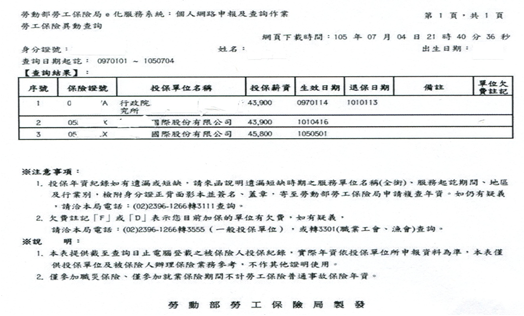 5工作經歷證明格式不限，但須由公司蓋章認可，內容須註明從事之工作內容(非職稱)及任職時間，如「服務證明或離職證明」。6證照與其他證明例如:國家考試資格、技術士技能檢定等相關證照。參加國、內外競賽獲獎證明。其他可資佐證符合專長(技能)或工作內容需求之公、民營機構訓練證照或證明(訓練時數300小時以上)。7身心障礙手冊(證明)正反面僅具身心障身分者須繳交。8英文檢定證明如托福、多益、全民英檢…等。9碩士論文僅報考研發類者，須檢附碩士(含)以上論文，含封面、摘要、結論等。10博士論文僅報考研發類者，須檢附碩士(含)以上論文，含封面、摘要、結論等。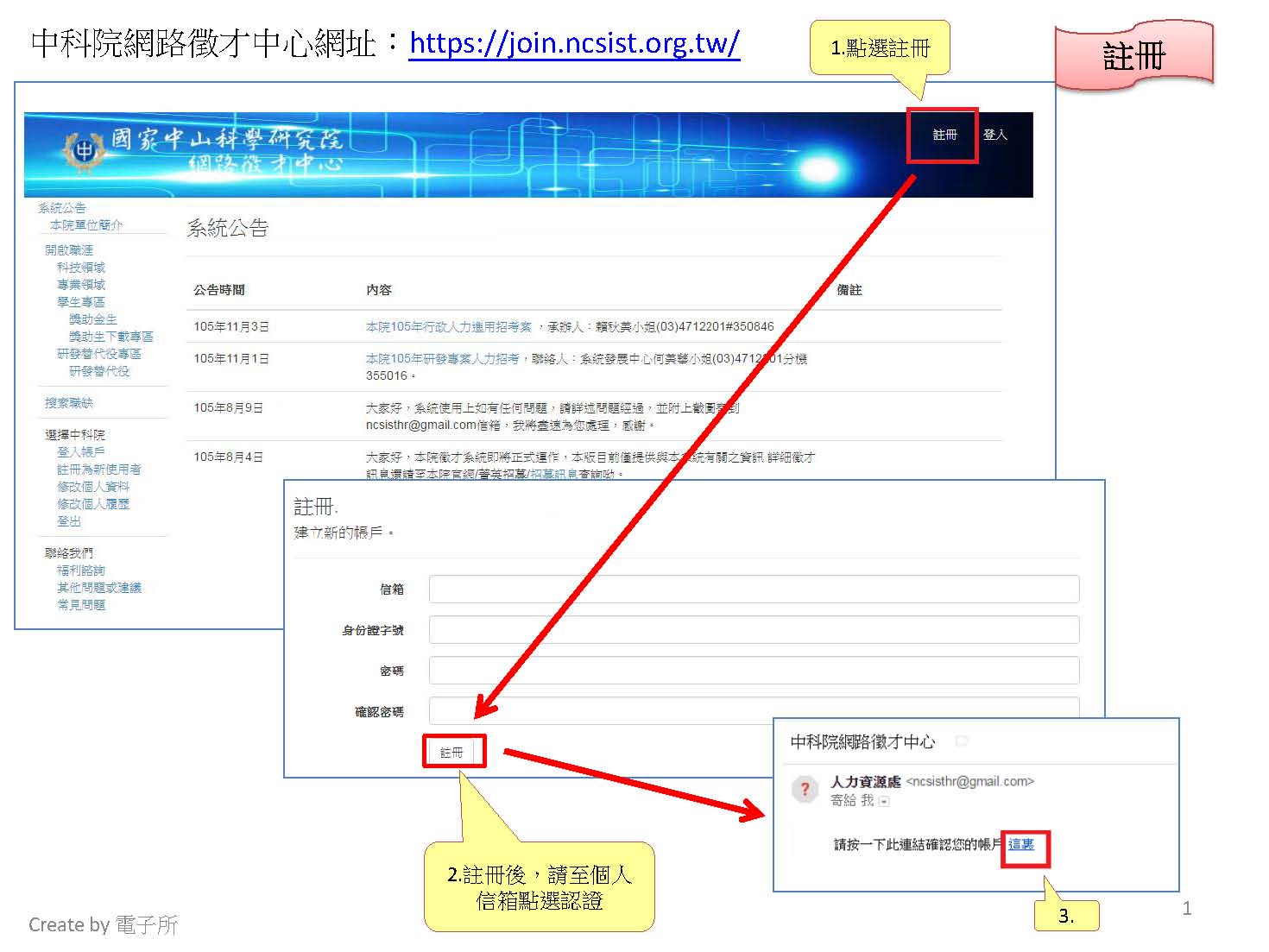 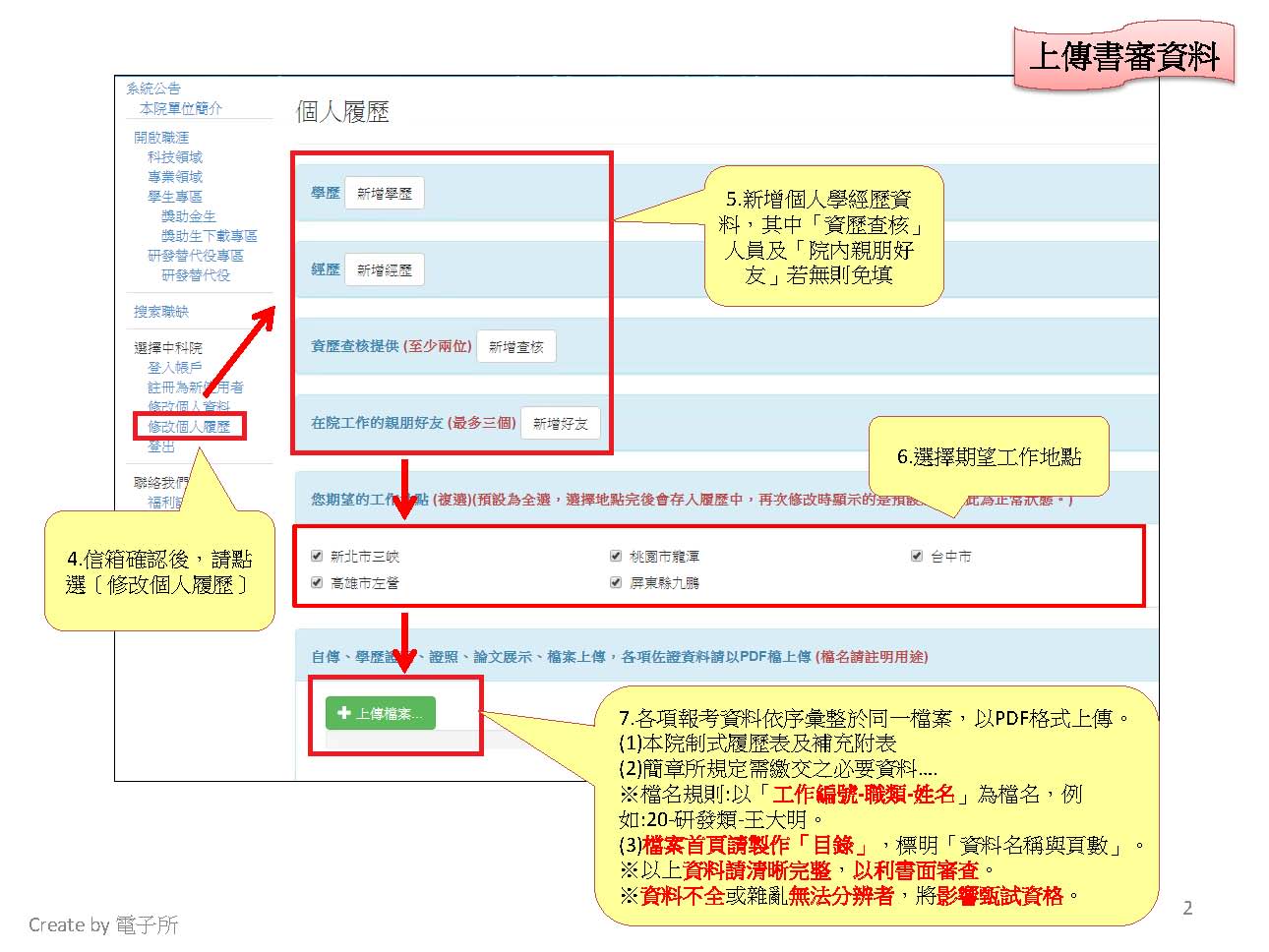 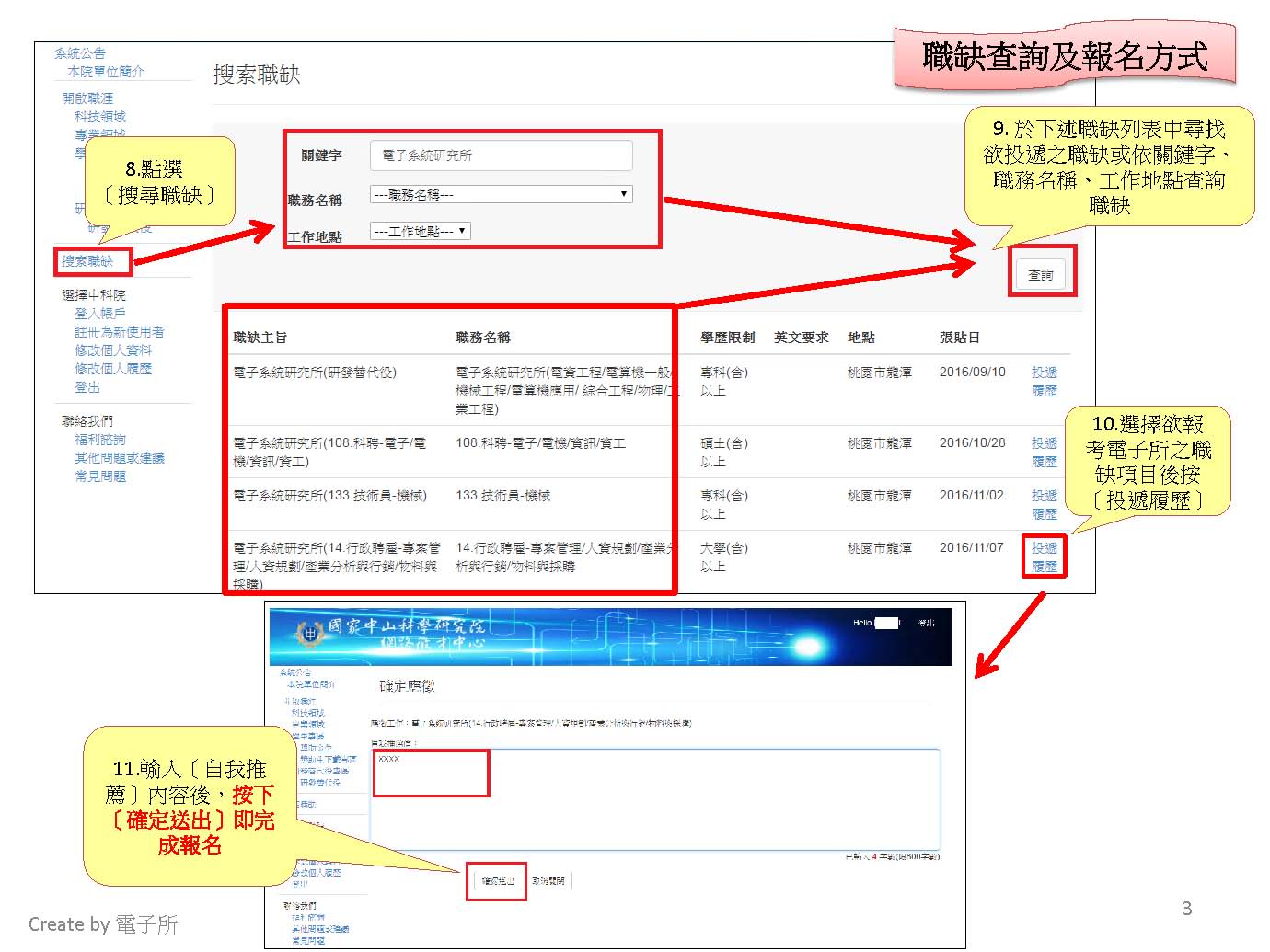 現職單位（至二級）現職單位（至二級）姓名(身分證號碼)職類及級職最高學歷(含科/系/所)最高學歷(含科/系/所)擬參加甄選單位職缺擬參加甄選單位職缺擬參加甄選單位職缺擬參加甄選單位職缺擬參加甄選單位職缺擬參加甄選單位職缺報考單位(或工作編號)報考單位(或工作編號)報考單位(或工作編號)職類職類職缺本人簽章二級單位二級單位一級單位主管批示一級單位主管批示一級單位主管批示電話：電話：一級人事單位一級人事單位電話：